Suspected Non-Academic Misconduct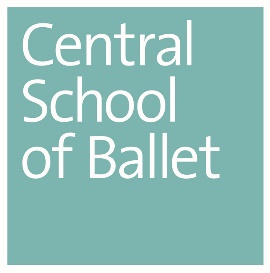 Referral From Section 1: Details of Referring member of staff:Suspected Non-Academic MisconductReferral From Section 1: Details of Referring member of staff:Suspected Non-Academic MisconductReferral From Section 1: Details of Referring member of staff:Suspected Non-Academic MisconductReferral From Section 1: Details of Referring member of staff:Suspected Non-Academic MisconductReferral From Section 1: Details of Referring member of staff:Suspected Non-Academic MisconductReferral From Section 1: Details of Referring member of staff:Referee Name:Referee Name:Position / Job Title:Position / Job Title:Section 2: Student Details:Section 2: Student Details:Section 2: Student Details:Section 2: Student Details:Section 2: Student Details:Section 2: Student Details:Name of Student:Name of Student:Student Number:Student Number:Course:Course:Year of Study:Year of Study:Additional Info (complete as necessary):Additional Info (complete as necessary):Section 3: Details of Allegation:Section 3: Details of Allegation:Section 3: Details of Allegation:Section 3: Details of Allegation:Section 3: Details of Allegation:Section 3: Details of Allegation:Specific allegation(s):Specific allegation(s):Summary of details pertaining to the allegation(s):Summary of details pertaining to the allegation(s):Do you consider this to constitute potential misconduct? (Yes/Unsure/No but I believe I need to report it)Do you consider this to constitute potential misconduct? (Yes/Unsure/No but I believe I need to report it)Section 4: Related Documentation Provided:Section 4: Related Documentation Provided:Section 4: Related Documentation Provided:Section 4: Related Documentation Provided:Section 4: Related Documentation Provided:Section 4: Related Documentation Provided:Doc #Type of Document:Title of Document:Title of Document:Author/document provided by:Author/document provided by:12345Any Additional Information (please add any additional pertinent information/details below):Any Additional Information (please add any additional pertinent information/details below):Any Additional Information (please add any additional pertinent information/details below):Any Additional Information (please add any additional pertinent information/details below):Any Additional Information (please add any additional pertinent information/details below):Any Additional Information (please add any additional pertinent information/details below):